Invitation til Limfjords Cup 2022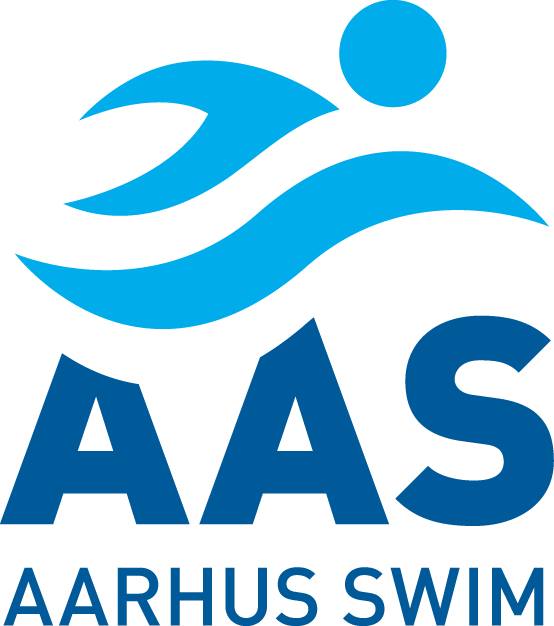 Struer Energi Park, Morten Andersens Passage 7, 7600 Struer28. – 30. januar 2022Invitation sendt til:K1K2K3 HEIK3 IHFK3 LysengK3 SkovbakkenBemærk: Tilmeldingsfristen er 2. januar 2022På vegne af Konkurrence-afdeling AASAnders Jensen – cold_guld@hotmail.comAdgang til svømmehalOpvarmningHoldledermødeOfficialmødeStævnestart dagafsnit’Forventet sluttidspunktFredagAnkomst og indkvartering fra kl. 19.Lørdag07:0007:00 – 08:4507:45 – 08:0008:00 – 08:4509:00Søndag07:0007:00 – 08:4507:45 – 08:0008:00 – 08:4509:0017.00STEDStruer Energi Park, Morten Andersens Passage 7, 7600 StruerStruer Energi Park, Morten Andersens Passage 7, 7600 StruerStruer Energi Park, Morten Andersens Passage 7, 7600 StruerFORPLEJNINGMedbring selv madpakke til fredag aften.Der er forplejning fra lørdag morgen til søndag frokost samt en madpakke til hjemrejsen.Medbring selv madpakke til fredag aften.Der er forplejning fra lørdag morgen til søndag frokost samt en madpakke til hjemrejsen.Medbring selv madpakke til fredag aften.Der er forplejning fra lørdag morgen til søndag frokost samt en madpakke til hjemrejsen.MØDESTED OG TIDSPUNKTMødetid kl. 17.00Afgang kl. 17:15 fra Hasle Svømmehals P-plads fredag den 28. januar.Mødetid kl. 17.00Afgang kl. 17:15 fra Hasle Svømmehals P-plads fredag den 28. januar.Mødetid kl. 17.00Afgang kl. 17:15 fra Hasle Svømmehals P-plads fredag den 28. januar.OFFICIALVi skal stille med min. 4 officials (Min. modul 2 eller højere) pr. dagOfficials spiser og overnatter gratis.Vi skal stille med min. 4 officials (Min. modul 2 eller højere) pr. dagOfficials spiser og overnatter gratis.Vi skal stille med min. 4 officials (Min. modul 2 eller højere) pr. dagOfficials spiser og overnatter gratis.HOLDLEDER 1 holdleder alle tre dage.1 holdleder alle tre dage.1 holdleder alle tre dage.OVERNATNINGOvernatning foregår på parkskolen – Lige ved siden af svømmehallen.Overnatning foregår på parkskolen – Lige ved siden af svømmehallen.Overnatning foregår på parkskolen – Lige ved siden af svømmehallen.TRANSPORTKørsel med bus begge veje.Kørsel med bus begge veje.Kørsel med bus begge veje.STARTERAftales i samarbejde med din træner. Maks. 6 starter.Aftales i samarbejde med din træner. Maks. 6 starter.Aftales i samarbejde med din træner. Maks. 6 starter.